2022San Juan School BoardDECLARATION OF CANDIDACYof______________________________________________________________(print name exactly as it is to be printed on the official ballot – no amendments or modifications after March 11, 2022)for the office of San Juan School Board for the ______________ district.STATE OF  		  								ss.        				          County of _______________________   						      												I, _____________________________________________________________, declare my candidacy for the office of and district of ________________________________________________. I do solemnly swear that: I will meet the qualifications to hold the office, both legally and constitutionally, if selected; I reside at __________________________________________________________________ in the City or Town of ________________________________________________, Utah, Zip Code ______________, Phone No. ___________________________; I will not knowingly violate any law governing campaigns and elections; I will file all campaign financial disclosure reports as required by law; and I understand that failure to do so will result in my disqualification as a candidate for this office and removal of my name from the ballot. The mailing address that I designate for receiving official election notices is:_________________________________________________________________________________________________________________________________________________________________._______________________________________________________        __________________________________Email Address							            						    Twitter Handle (optional)_______________________________________________________Website (optional)________________________________________________________________________________Signature of Candidate (must be signed in the presence of the filing officer)________________________________________________________________________________Notary Public (or other officer qualified to administer oaths)Subscribed and sworn to before me this _________________________    (month/day/year)QUALIFICATION FOR CANDIDATE FILING DECLARATIONQUALIFICATIONSBefore the filing officer accepts any declaration of candidacy, the filing officer shall read to the candidate the constitutional and statutory requirements for candidacy, and the candidate shall state whether he/she fulfills the requirements.  If the candidate indicates that he/she does not qualify, the filing officer shall decline his/her declaration of candidacy (Utah Code Section 20A-9-201, 202).2022 SCHOOL BOARD CANDIDATE FINANCIAL DISCLOSURE OR CONFLICT OF INTERESTfor______________________________________________________________________________Print namefor the office and district of _______________________________________________*Section 3A: In making the disclosure described in section 3A of this form, a filer who provides goods or services to multiple customers or clients as part of a business or a licensed profession is only required to provide the information described in section 3 of this form in relation to the entity or practice through which the filer provides the goods or services and is not required to provide the information described in section 3 of this form in relation to the filer’s individual customers or clients.“Entity” means a corporation, a partnership, a limited liability company, a limited partnership, a sole proprietorship, an association, a cooperative, a trust, an organization, a joint venture, a governmental entity, an unincorporated organization, or any other legal entity, whether established primarily for the purpose of gain or economic profit or not.I believe this form is true and accurate to the best of my knowledge.________________________________________________________        _________________ Signature of Filer																Date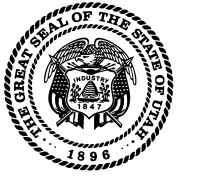 2022STATE OF PLEDGE OF FAIR CAMPAIGN PRACTICES(Utah Code §20A-9-206)
There are basic principles of decency, honesty, and fair play which every candidate for public office in the State of Utah has a moral obligation to observe and uphold, in order that, after vigorously contested but fairly conducted campaigns, our citizens may exercise their right to a free election, and that the will of the people may be fully and clearly expressed on the issues.THEREFORE:      I SHALL conduct my campaign openly and publicly, discussing the issues as I see them, presenting my record and policies with sincerity and frankness, and criticizing, without fear or favor, the record and policies of my opponents that I believe merit criticism.
     I SHALL NOT use, nor shall I permit the use of, scurrilous attacks on any candidate or the candidate's immediate family. I shall not participate in or nor shall I permit the use of defamation, libel, or slander against any candidate or the candidate's immediate family. I shall not participate in nor shall I permit the use of any other criticism of any candidate or the candidate's immediate family that I do not believe to be truthful, provable, and relevant to my campaign.
     I SHALL NOT use, nor shall I permit the use of, any practice that tends to corrupt or undermine our American system of free elections, or that hinders or prevents the free expression of the will of the voters, including practices intended to hinder or prevent any eligible person from registering to vote or voting.
     I SHALL NOT coerce election help or campaign contributions for myself or for any other candidate from my employees or volunteers.
     I SHALL immediately and publicly repudiate support deriving from any individual or group which resorts, on behalf of my candidacy or in opposition to that of an opponent, to methods in violation of the letter or spirit of this pledge. I shall accept responsibility to take firm action against any subordinate who violates any provision of this pledge or the laws governing elections.
     I SHALL defend and uphold the right of every qualified American voter to full and equal participation in the electoral process.
     I, the undersigned, candidate for election to public office in the State of , hereby voluntarily endorse, subscribe to, and solemnly pledge myself to conduct my campaign in accordance with the above principles and practices.
    Name: ______________________________________________ Office: __________________________________
     Signature: ________________________________________________________	Date: ________________*This is a voluntary pledge.  Candidates are not required to sign this pledge of fair campaign practices.*This document is considered a public record and will be retained for public inspection until 30 days following the election.1AName(s) and address(es) of each current employer(s) and each of the filer’s employers during the preceding year1BBrief description of the employment, including the filer’s occupation and, as applicable, job title2AName of any entity in which the filer is an owner or officer, or was an owner or officer during the preceding year2BBrief description of the type of business or activity conducted by the entity in section 2A of this form2CFiler’s position in the entity described in section 2A of this form3AName of each individual from whom, or entity from which, the filer has received $5,000 or more in income during the preceding year*3BBrief description of the type of business or activity conducted by the individual or entity described in section 3A of this form4AName of each entity in which the filer holds any stocks or bonds having a fair market value of $5,000 or more as of the date of the disclosure form or during the preceding year (excluding funds that are managed by a third party, including blind trusts, managed investment accounts, and mutual funds)4BBrief description of the type of business or activity conducted by the entity described in section 4A of this form5AName of entity or organization, not listed in sections 2 – 4 of this form,  in which the filer currently serves, or served in the preceding year, on the board of directors or in any other type of paid leadership capacity5BBrief description of the type of business or activity conducted by the entity or organization described in section 5A of this form5CType of advisory position held by the filer within the entity or organization described in section 5A of this form6A(Optional) Description of any real property in which the filer holds an ownership or other financial interest that the filer believes may constitute a conflict of interest6B(Optional) Description of the type of interest held by the filer in the property described in section 6B of this form7AName of the filer’s spouse and any other adult residing in the filer’s household who is not related by blood or marriage, as applicable7BFor the filer’s spouse, the name and address of each current employer and each employer during the preceding year7CBrief description of the employment and occupation of each adult who resides in the filer’s household and is not related to the filer by blood or marriage8A(Optional) Description of any other matter or interest that the filer believes may constitute a conflict of interest